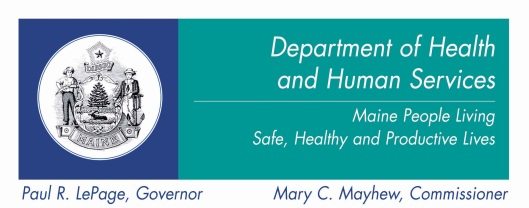 SIM Maine Leadership TeamFriday, August 23, 201312:30 to 1:30DHHS, 221 State StreetCommissioners Conference RoomSIM Maine Leadership TeamFriday, August 23, 201312:30 to 1:30DHHS, 221 State StreetCommissioners Conference RoomSIM Maine Leadership TeamFriday, August 23, 201312:30 to 1:30DHHS, 221 State StreetCommissioners Conference Room----- Agenda Topics ---------- Agenda Topics ---------- Agenda Topics ---------- Agenda Topics -----AgendaAgendaLeadHigh level SIM Timeline Review – 5 minsAccomplishments so far, Next StepsCMMI Visit Review and Executive Summary of Presentation    15 mins Quarterly Status Report Review – 10 minsSteering Committee Chair Report Review – 10 minsOperational Plan Component Review – 10 minsLeadership Team Role and Escalation Process (Budget and scope changes in addition to escalation) – 10 minsHigh level SIM Timeline Review – 5 minsAccomplishments so far, Next StepsCMMI Visit Review and Executive Summary of Presentation    15 mins Quarterly Status Report Review – 10 minsSteering Committee Chair Report Review – 10 minsOperational Plan Component Review – 10 minsLeadership Team Role and Escalation Process (Budget and scope changes in addition to escalation) – 10 minsRandy ChenardDr. FlaniganRandy ChenardRandy ChenardDr. Flanigan